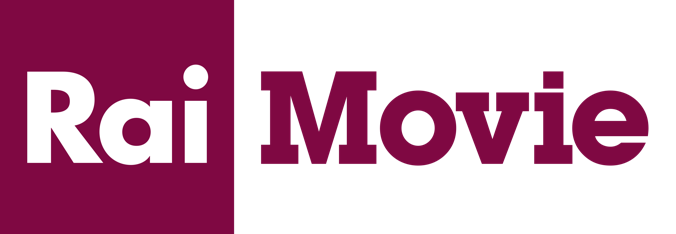 COMUNICATO STAMPA 30-10-18Rai Movie è media partner del Festival France Odeon che si terrà a Firenze dal 31/10 al 4/11Il Festival sarà raccontato da Movie Mag, il magazine di attualità cinematografica di Rai Movie,  nella puntata del 7 novembre con interviste, trailer, colore e tutto ciò che anima il Festival.Un’ulteriore testimonianza dell’attenzione che Rai Movie dedica, come presidio qualificato e appassionato, ai più significativi festival di cinema presenti sul territorio nazionale.